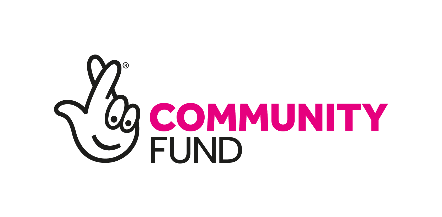 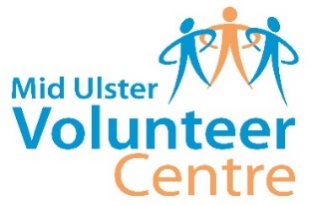 Personal DetailsPersonal DetailsPersonal DetailsPersonal DetailsTitle:Title:Name:Name:Address:Address:Postcode: DOB: Phone:Phone:Mobile:GP Name & AddressGP Name & AddressMedical Information & Emergency Contact DetailsMedical Information & Emergency Contact DetailsMedical Information & Emergency Contact DetailsMedical Information & Emergency Contact DetailsMedical Details: (Conditions, Disabilities, Allergies, etc) Please include as much information as possible.Medical Details: (Conditions, Disabilities, Allergies, etc) Please include as much information as possible.Medical Details: (Conditions, Disabilities, Allergies, etc) Please include as much information as possible.Medical Details: (Conditions, Disabilities, Allergies, etc) Please include as much information as possible.Emergency Contact:Phone:Relationshipto you:                                                                      Activities/Interests:. This will help us to provide a programme of activities that users want.Activities/Interests:. This will help us to provide a programme of activities that users want.Activities/Interests:. This will help us to provide a programme of activities that users want.Activities/Interests:. This will help us to provide a programme of activities that users want.Do you live alone? Yes / NoDo you live alone? Yes / NoDo you live alone? Yes / NoDo you live alone? Yes / NoHow did you first hear about/get involved with the project? How did you first hear about/get involved with the project? How did you first hear about/get involved with the project? How did you first hear about/get involved with the project? 